Об учреждениигеральдического знака-эмблемы и флагаФедерального казначействаВ соответствии с постановлением Правительства Российской Федерации от 24 марта 2011 г. № 210 «Об организации деятельности, связанной с учреждением геральдических знаков федеральных органов исполнительной власти, руководство деятельностью которых осуществляет Правительство Российской Федерации, и о внесении изменений в акты Правительства Российской Федерации» (Собрание законодательства Российской Федерации, 2011, № 14, ст. 1935) приказываю:1. Учредить геральдический знак-эмблему и флаг Федерального казначейства.2. Утвердить прилагаемые:Положение о геральдическом знаке-эмблеме и флаге Федерального казначейства в соответствии с приложением № 1 к настоящему приказу;описание и рисунок геральдического знака-эмблемы Федерального казначейства в соответствии с приложениями № № 2, 3 к настоящему приказу;описание и рисунок флага Федерального казначейства в соответствии 
с приложениями № № 4, 5 к настоящему приказу.3. Установить, что финансовое обеспечение расходных обязательств, связанных с реализацией настоящего приказа, осуществляется в пределах бюджетных ассигнований федерального бюджета, предусмотренных Федеральному казначейству на руководство и управление в сфере установленных функций.4. Установить, что замена геральдических знаков-эмблем и флагов Федерального казначейства может происходить по мере износа, но не позднее пяти лет, с момента издания настоящего приказа.5. Признать утратившим силу приказ Министерства финансов Российской Федерации от 1 апреля 2015 г. № 53н «Об учреждении геральдического знака-эмблемы и флага Федерального казначейства».Министр									       А.Г. СилуановПриложение № 1к приказу Министерства финансовРоссийской Федерацииот ______________ г. № ___Положениео геральдическом знаке-эмблеме и флагеФедерального казначейства1. Геральдический знак-эмблема и флаг Федерального казначейства являются официальными символами, указывающими на принадлежность к Федеральному казначейству.2. Геральдический знак-эмблема Федерального казначейства 
(далее - эмблема) помещается в кабинете руководителя Федерального казначейства и в зале заседаний коллегии Федерального казначейства.3. Эмблема может служить основой для создания геральдических знаков-эмблем структурных подразделений Федерального казначейства, территориальных органов Федерального казначейства и федеральных казенных учреждений, подведомственных Федеральному казначейству.4. Эмблема может быть размещена на:а) угловых штампах или бланках с угловым штампом Федерального казначейства, территориальных органов Федерального казначейства 
(за исключением случаев, предусматривающих использование Государственного герба Российской Федерации) и федеральных казенных учреждений, подведомственных Федеральному казначейству;б) зданиях и сооружениях, занимаемых Федеральным казначейством, территориальными органами Федерального казначейства и федеральными казенными учреждениями, подведомственными Федеральному казначейству;в) транспортных средствах, ведомственных наградах, служебной документации и ином имуществе Федерального казначейства, территориальных органов Федерального казначейства и федеральных казенных учреждений, подведомственных Федеральному казначейству.5. Флаг Федерального казначейства (далее - флаг) устанавливается 
в кабинете руководителя Федерального казначейства, зале заседаний коллегии Федерального казначейства, в кабинетах заместителей руководителя Федерального казначейства, руководителей территориальных органов Федерального казначейства, руководителей федеральных казенных учреждений, подведомственных Федеральному казначейству.6. Флаг вывешен постоянно на зданиях Федерального казначейства, территориальных органов Федерального казначейства и федеральных казенных учреждений, подведомственных Федеральному казначейству.7. По решению руководителя Федерального казначейства флаг вывешивается в местах официальных церемоний и других торжественных мероприятий, проводимых Федеральным казначейством, территориальными органами Федерального казначейства и федеральными казенными учреждениями, подведомственными Федеральному казначейству.8. В дни траура флаг приспускается до половины высоты флагштока. 
При размещении флага на древке траурные ленты прикрепляются к древку.9. При одновременном использовании Государственного флага Российской Федерации и флага последний располагается с правой стороны, если стоять к ним лицом. Размер флага не должен превышать размер Государственного флага Российской Федерации.10. Изображение эмблемы и флага допускается на печатной, информационной и сувенирной продукции, кино-, видео- и фотоматериалах, выпускаемых и изготавливаемых по заказу Федерального казначейства, территориальных органов Федерального казначейства и федеральных казенных учреждений, подведомственных Федеральному казначейству.11. Иные случаи использования эмблемы и флага определяются руководителем Федерального казначейства.Приложение № 2к приказу Министерства финансовРоссийской Федерацииот _____________ г. № ___Описаниегеральдического знака-эмблемы Федерального казначействаГеральдический знак-эмблема Федерального казначейства (далее - эмблема) представляет собой изображение серебряного двуглавого орла
с поднятыми вверх крыльями, увенчанного двумя малыми серебряными коронами и над ними одной большой серебряной короной, соединенными серебряной лентой. На груди орла - круглый синий щит, который он держит лапами. В поле щита - перекрещенные серебряные ключ и весы. На ключе между чашками весов - серебряный безант (монета) с контурной фигурой всадника на скачущем коне, поражающего копьем дракона.Эмблема может выполняться в одноцветном изображении. На флаге Федерального казначейства эмблема размещается в многоцветном варианте.Допускается использование в качестве самостоятельных эмблем Федерального казначейства круглого щита с расположенными на нем фигурами (средняя эмблема) и ключа с весами и безантом (малая эмблема).Приложение № 3к приказу Министерства финансовРоссийской Федерацииот _____________ г. № ___Рисунокгеральдического знака-эмблемы Федерального казначействаМногоцветный вариант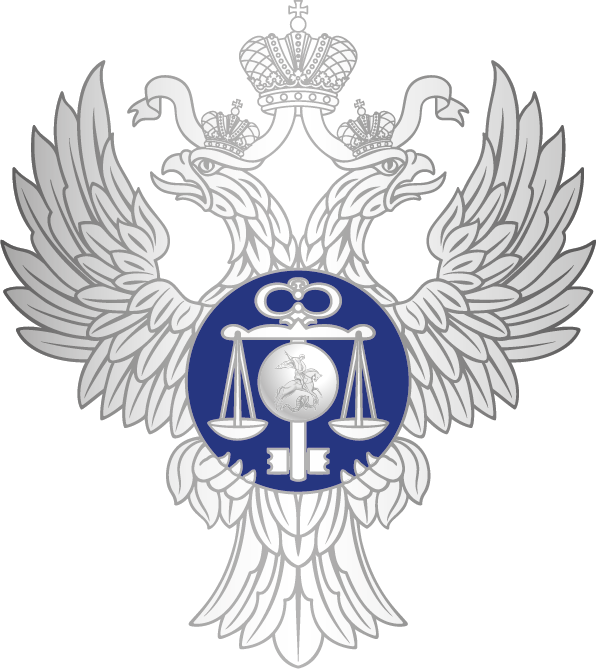 Одноцветный вариант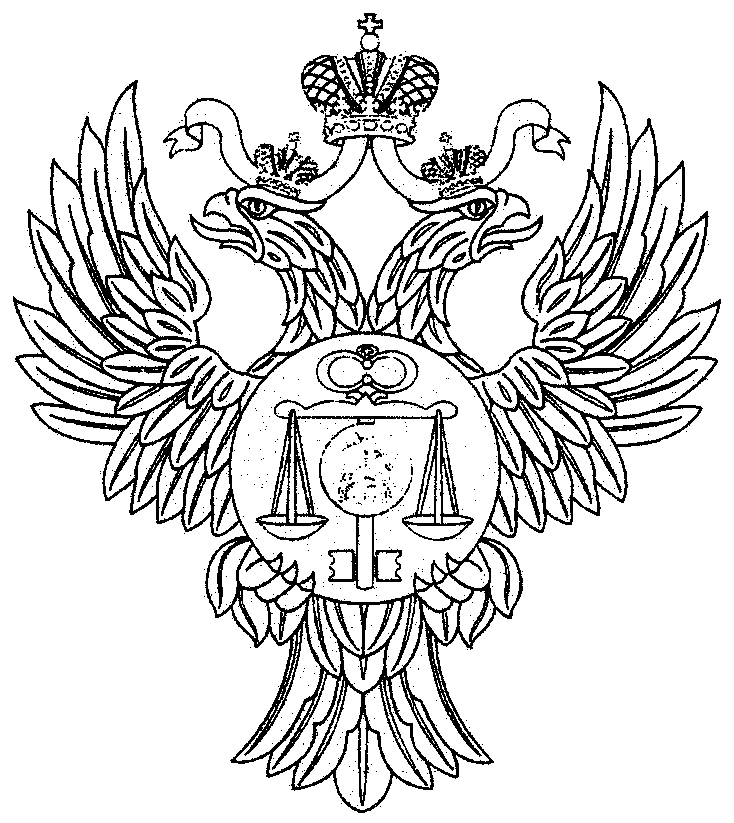 Приложение № 4к приказу Министерства финансовРоссийской Федерацииот ___________ г. № ___Описание флага Федерального казначействаФлаг Федерального казначейства представляет собой синее прямоугольное полотнище с Государственным флагом Российской Федерации в крыже.В правой половине полотнища флага располагается эмблема Федерального казначейства в многоцветном варианте.Отношение ширины флага к его длине – 2:3. Отношение площади крыжа 
к площади флага - один к четырем. Отношение высоты эмблемы к ширине 
флага - один к двум.Приложение № 5к приказу Министерства финансовРоссийской Федерацииот ____________ г. № ___Рисунок флага Федерального казначейства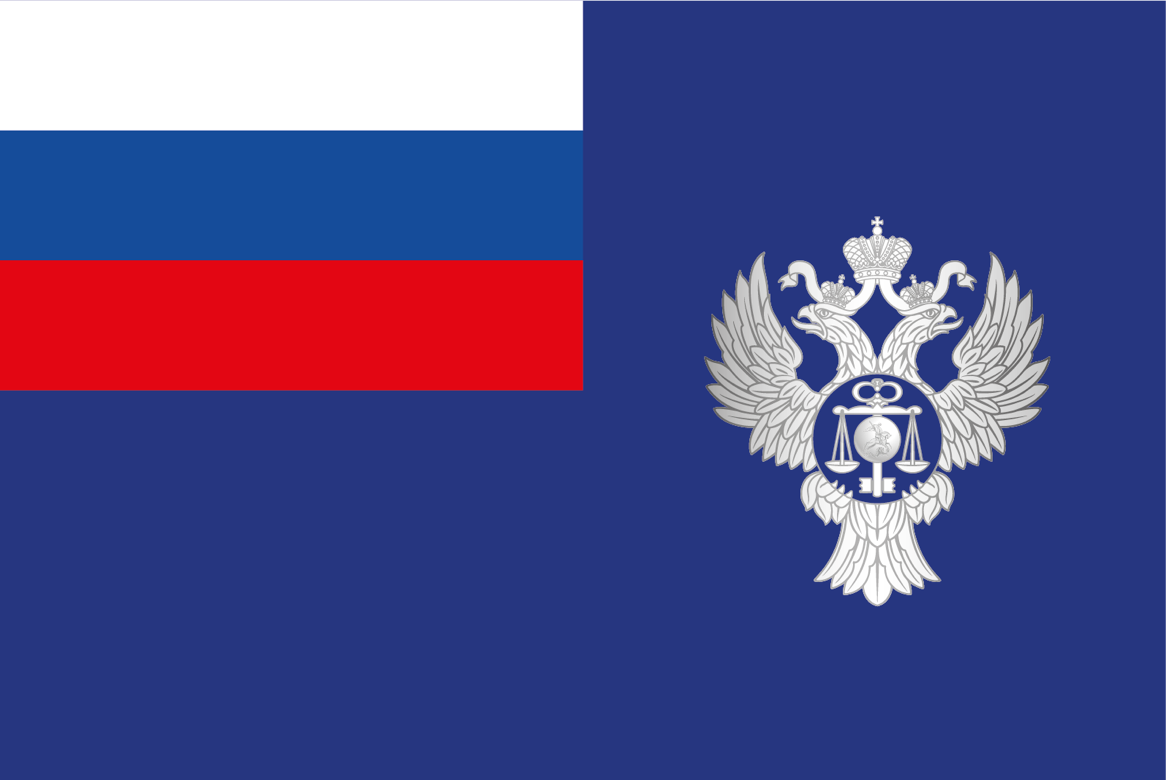 